B6 + B6K Plus serie SEBURY   Uživatelský manuálV1.0PřehledÚvodU této série produktů je použit nový 32-bitový mikroovladač ARM core design s účinými funkcemi. Jsou velmi stálé a spolehlivé. Je to nová generace víceúčelových přístupových ovladačů, včetně Čtecího módu, módu pro jednoduché dveře, modu pro dvojité dveře, propojovacího modu, demo modu atd. Všechny ze zmíněných modů mají široké využití v budovách s kancelářemi, domáczostech, školách, kondominiích, apartmánech, bytech, domech, bankách, věznicích a na dalších místech. VlastnostiMožnost pro 125 khz’s EM & HID kartuMožnost pro 13.56 MHz’s IC & CPU kartu
Volitelné pro železné podsvícené klávesnice nebo infračervené klávesniceMožnost pro jednoduché nebo dvojí dveřeOvladač pro jednoduché dveře může být nastaven na Čtecí mód, Propojovací mód a demo mód.Specifický čtecí mód, kterému může zákazník nastavit výstupní formatPodporuje karty a PINy nebo vice karet k otevření dveříPodporuje “super-open” karty nebo take “super-open” hesla k otevření dveříPodporuje funkce Add-karty, Delete-karty, Anti-duress-karty, Authorization-karty a Normal-open-kartyPodporuje správcovské heslo ke kartě, pro rychlý přístup do řídícího menuUživatelská kapacita u karty je až 20 000, správcovská kapacita je 21.Podporuje funkci Set-karta, pro rychlý přístup do řídícího menuZnak “#” může být použit jako zvonek.Ve Čtecím módu, červený a zelený LED indikátor může být řízen externěSamo-přizpůsobovací infračervená anti-demoliční detekovací technologie. Ovladač může spustitalarm 24/7. Tato funkce nebude ovlivněna rušením viditelného světla.Odemykací signalový výstup pomocí NO, NC, COMU alarmu nebo zvonku – signálový výstup pomocí MOS a ten může být ovladačem alarmu nebozvonku.Funkční jednotka						B6K-EH Plus,B6K-IC Plus,
                        B6-EH Plus,B6-IC Plus                                                  B6K2-EH Plus,B6K2-IC Plus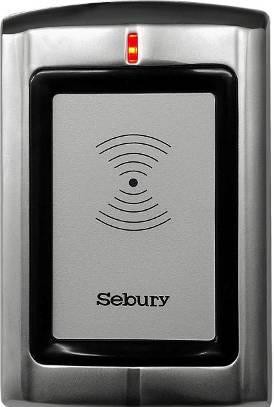 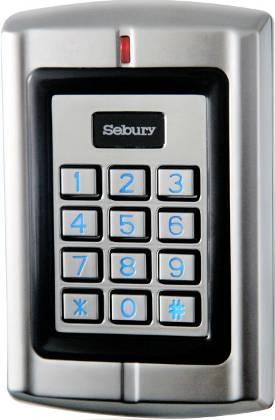 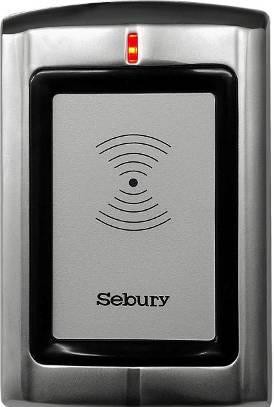 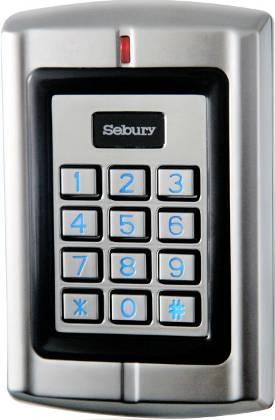 Světelný            indikátorSvětelný 
indikátorInfračervené oknoLogoAnténaKovový obalOblast čtení kartyAnténaKovový obalPodsvícená klávesaTechnické parametryNapětí v provozu: AC/DC10-28VZáložní proud: ≤35mA(Input DC12V)Provozní proud: ≤100mA(Input DC12V)Fungující teplota: -40～60℃Vlhkost v provozu: 0～95%Kontaktní proud u zamykacího signálu: ≤1AVýstupní proud u MOS trubice u alarmu (nebo zvonku) Alarm (or doorbell) signal MOS tube output current: ≤1AVzdálenost čtecí EM karty:≤5cmVzdálenost čtecí HID karty:≤5cmVzdálenost čtecí IC karty:≤:≤5cmModelyTento uživatelský manuál se vztahuje na následující modely:Instalace, připojení a laděníInstalaceSe speciálním anti-demoličním šroubovákem vyjměte anti-demoliční šroub na spodu zařízení. Sundejte spodní kryt, porovnejte otevírací pozici spodního krytu a použijte nárazové vrtání k otevření odpovídající díry ve zdi. To zahrnuje díru s průměrem větším než 8 mm a 4 plastové díry na šroubky s průměrem 6 mm. Poté vložte 4 odpovídající plastové rozšiřovací šrouby a zajistěte spodní kryt na zdi s 4 odpovídajícími samořeznými šrouby.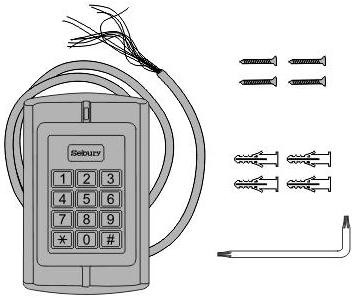 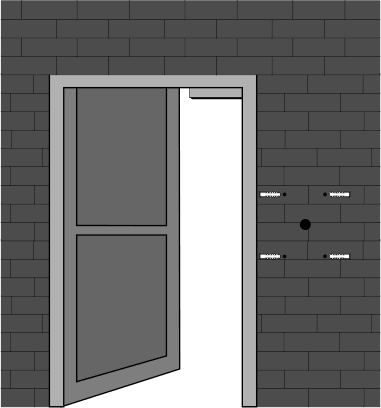 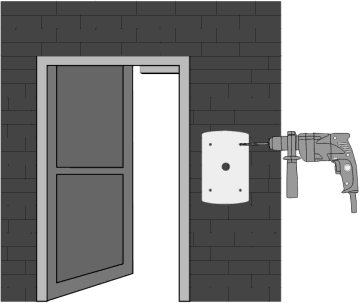 PřipojeníPodle vybraného připojovacího diagramu, seřízněte olověný drat na správnou délku a odřízněte přebývající vlákno. Skrz zeď, nebo ve vestavěné krabičce, připojte systémový drat s připojovacím diagramem. Při připojování buďte opatrní, nespojujte špatný nebo krátký obvod, zařízení by se tak mohlo spálit. Po zkontrolování, zapněte zařízení na chvilku a otestujte, jestli je světelný indikátor je v pořádku a jestli bzučák jednou pípne. Pokud ne, zařízení okamžitě vypněte a znovu zkontrolujte připojení. Až bude vše v pořádku, nasaďte přední kryt produktu na spodní kryt na zdi a zajistěte ho anti-demoličním šroubem, jak je ukázano na obrázku níže: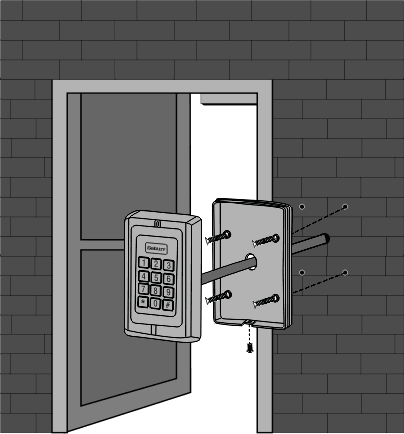 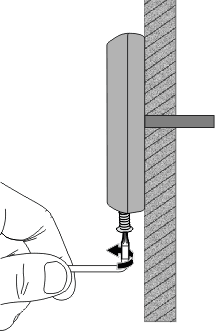 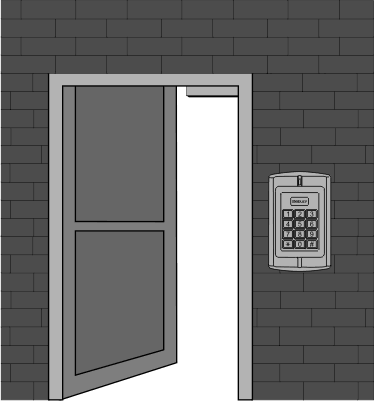 Barva drátků a funkce jsou ukázány v následující tabulce: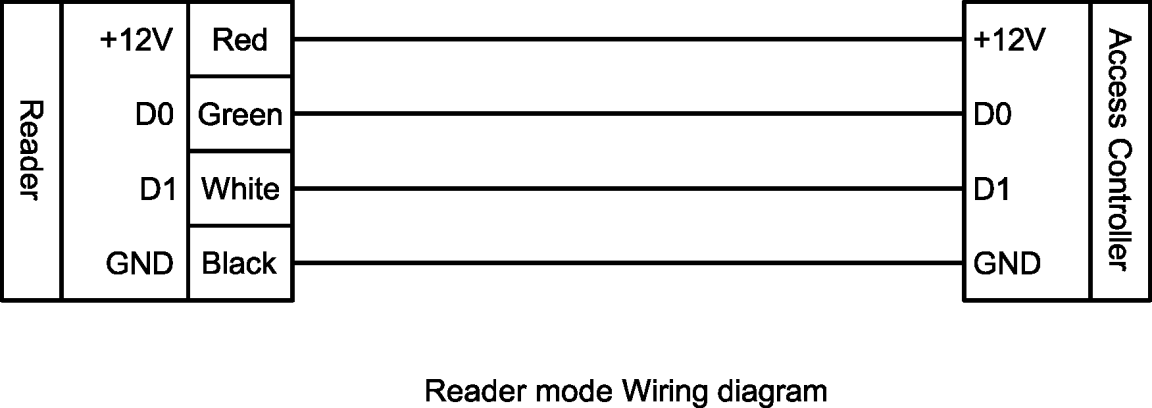 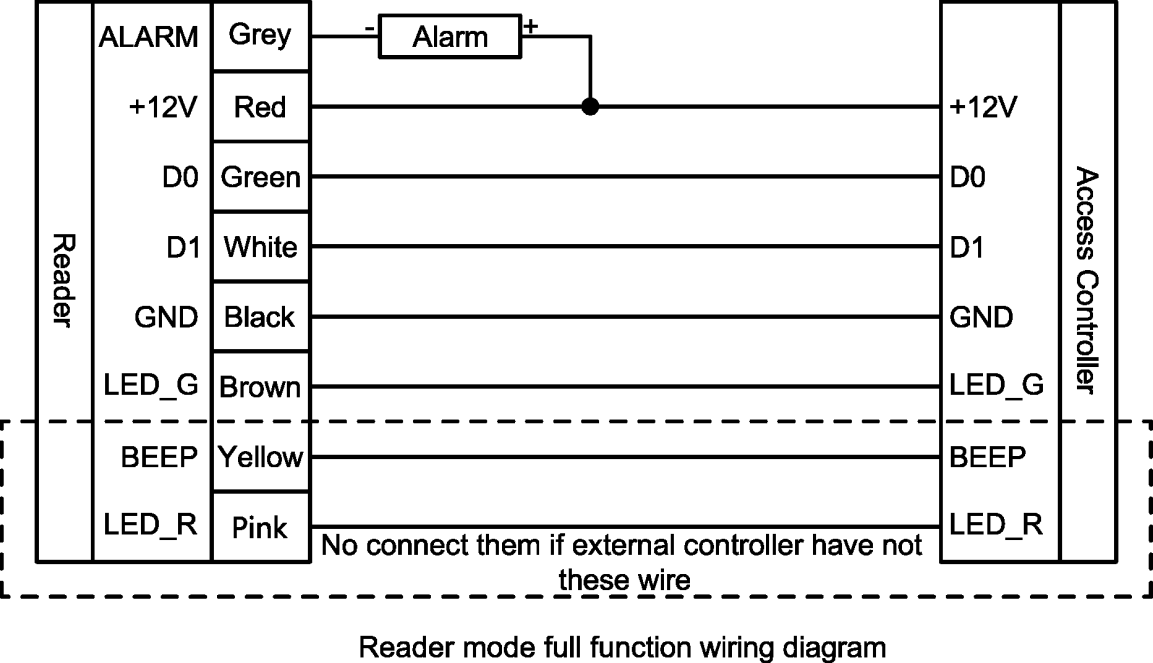 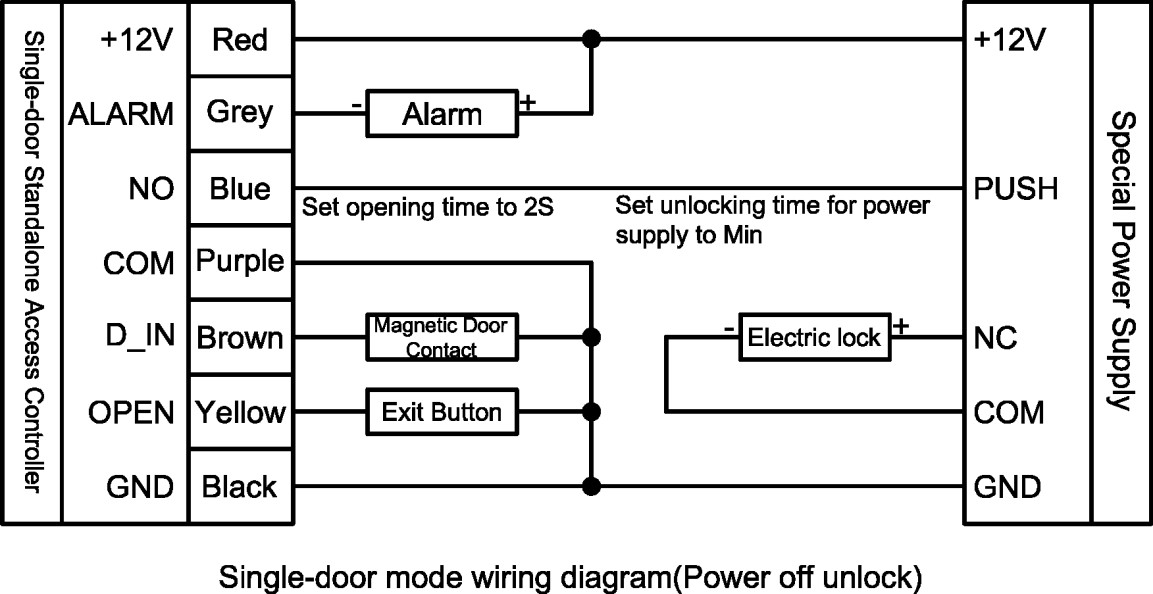 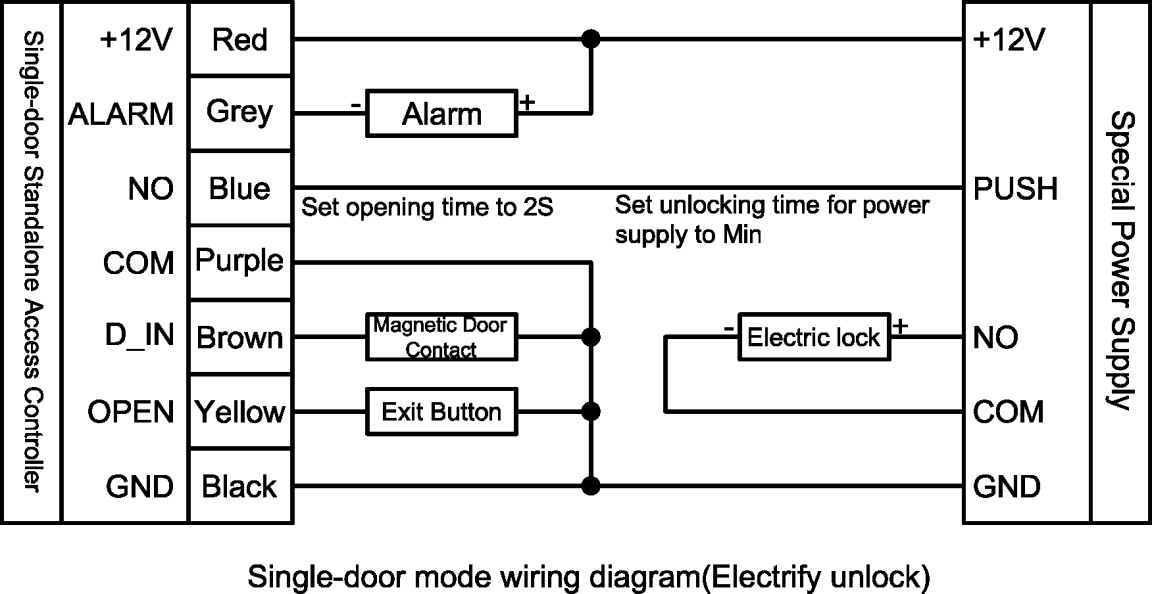 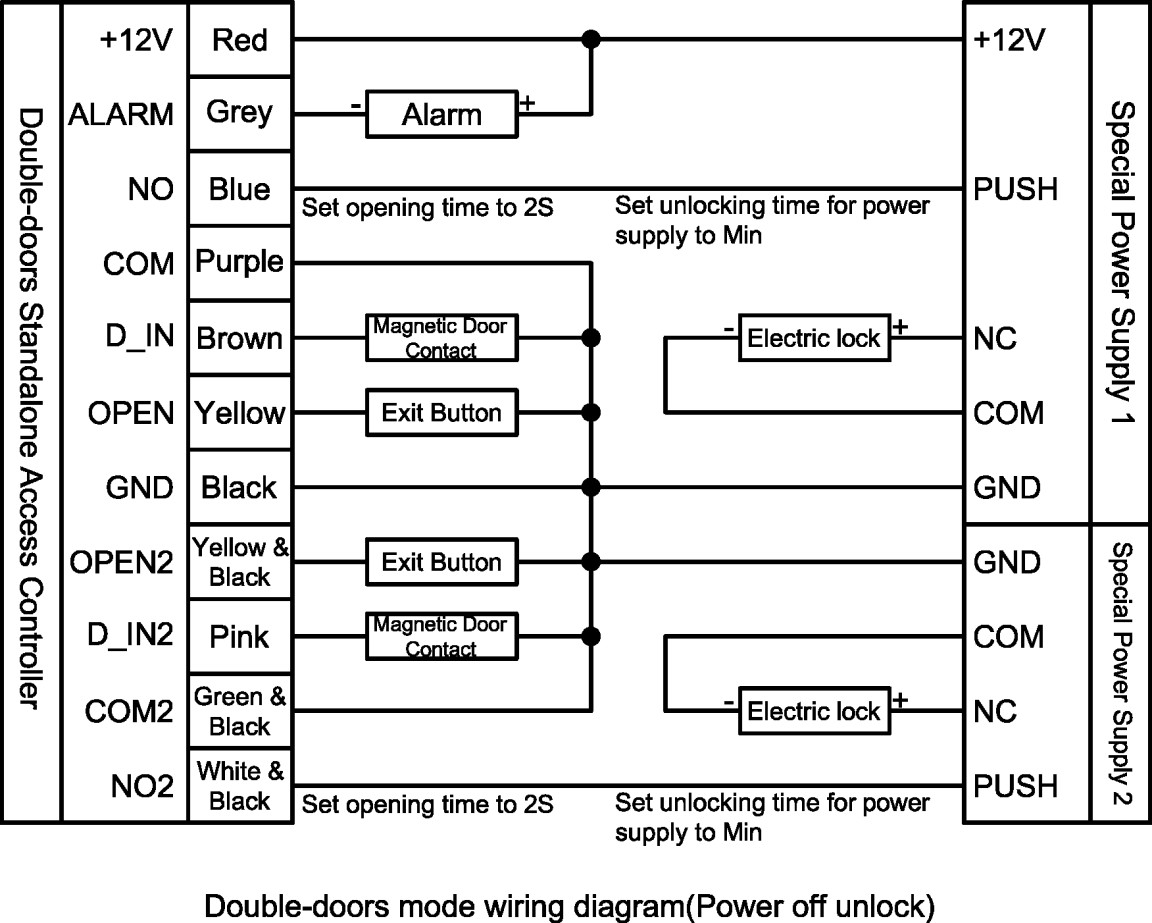 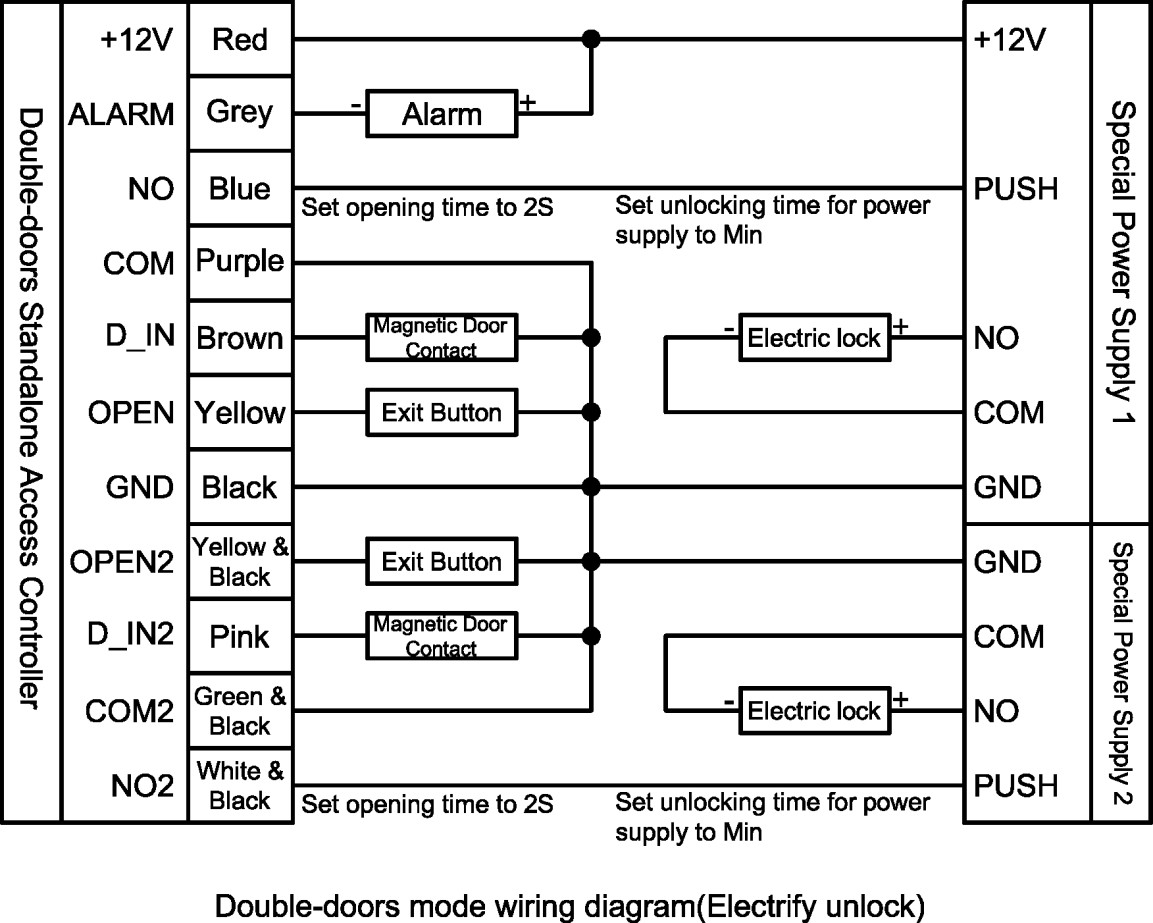 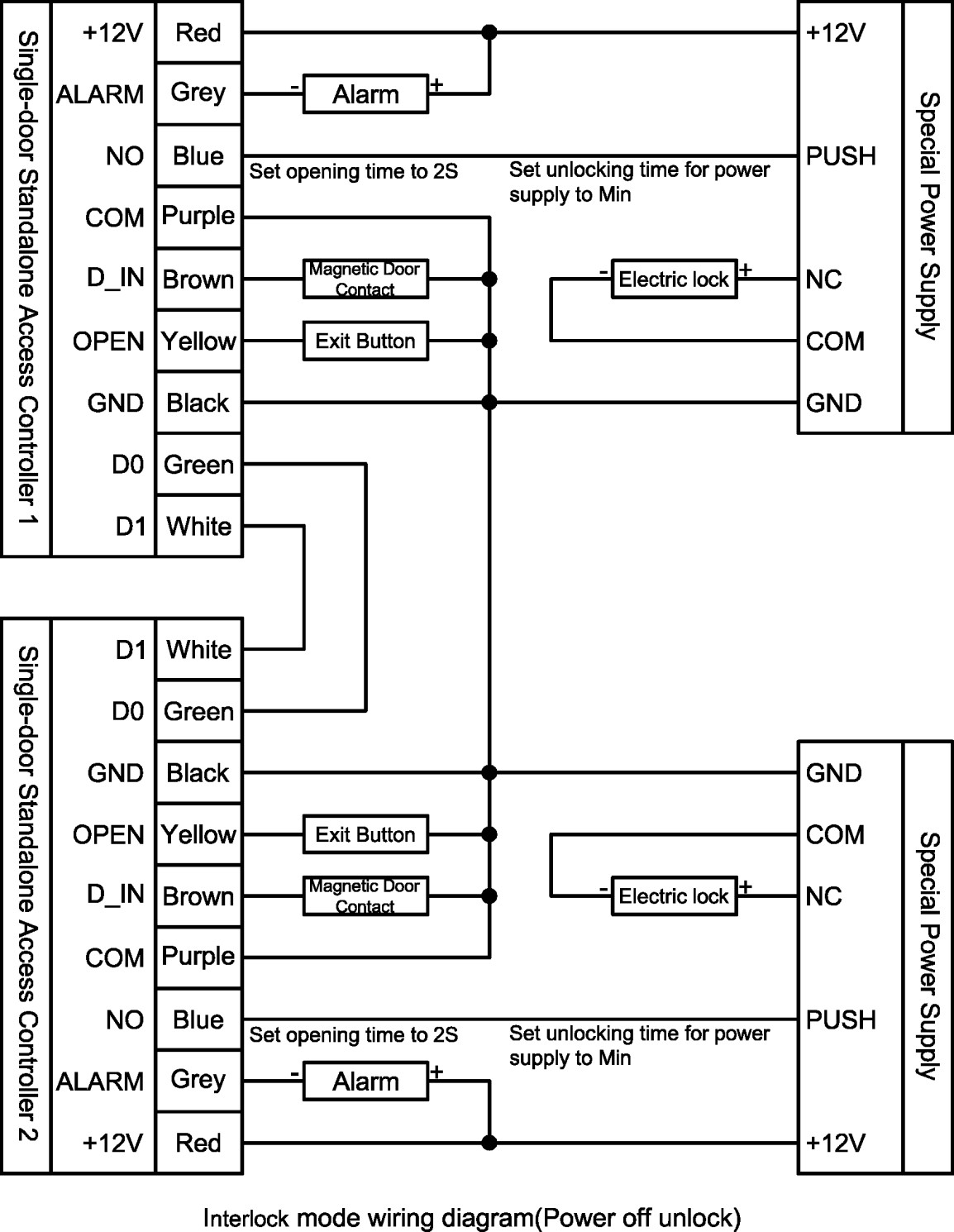 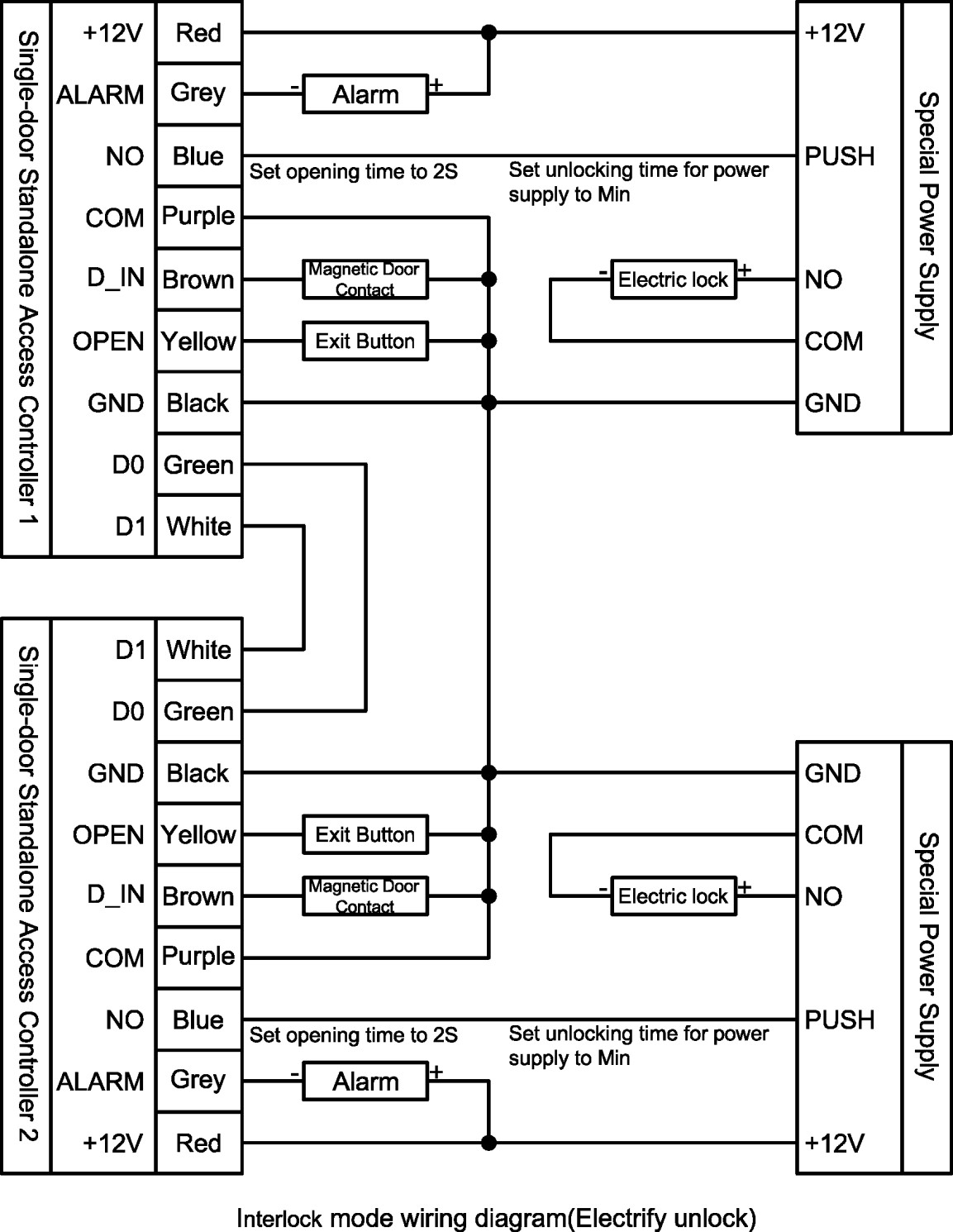 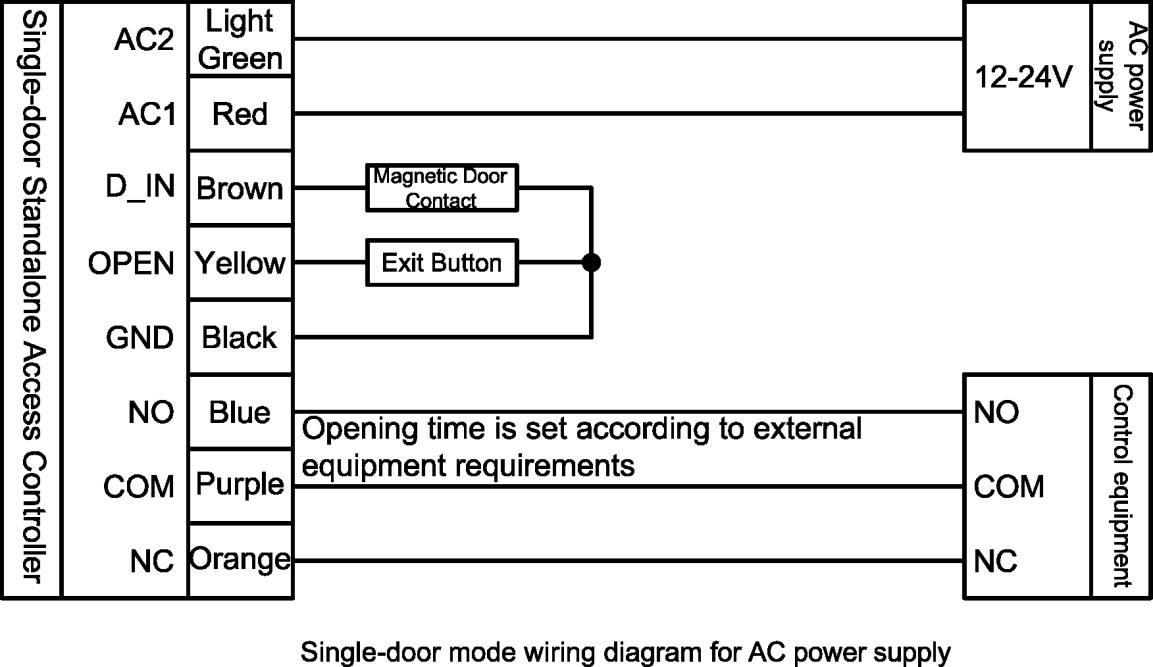 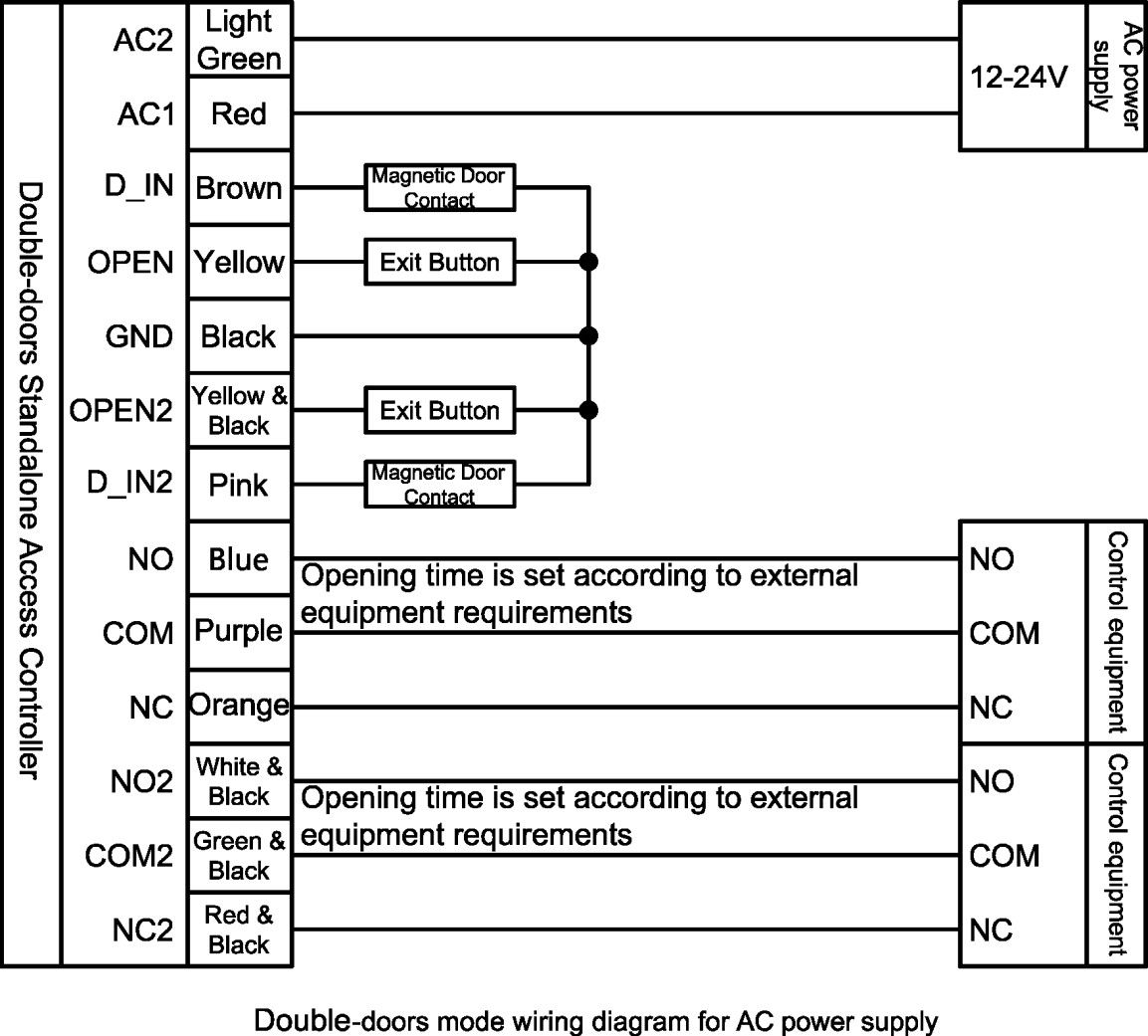 LaděníPo zapnutí zařízení, proveďte test podle kapitoly “Začínáme”, dokud nebudete schopni otevřít dveře čtecí kartou, PINem, nebo tlačítkem “exit”Začínáme
Psací konvenceOperace na klásnici mohou být provedeny pouze tlačítky “0123456789*#”“…” znamená pokračovat podobnými operacemi stejně jako u předchozích“,” není žádná operace, jen punktace“()” znamená série digitálních číslic, které budou vepsány do ovladače, jako PIN kód, číslo ID, číslo karty atd.Operační konvenceJedno dlouhé pípnutí znamená, že operace byla úspěšná. 3 krátká pípnutí po sobě znamenají, že operace byla neúspěšná. Rozsvícení LED světla zeleně znamená, že operace byla úspěšná“#” znamená, že předchozí operace byla přijata systémem, normálně se používá na konci vkládání PIN kódu, čísla ID nebo čísla karty/parametru. Zmáčknutí tohoto tlačítka znamená ukončení vstupu.“*” znamená zrušení aktuální operace nebo návrat do předchozího menuŘídící menu musí mít dvě číslice, od 00 po 99, nemáčkejte tlačítko „#“ v menu níže, po vstupu do menu, LED světlo se zbarví oranžově (nebo fialově), jestliže operace selže, uslyšit 3 krátká pípnutí.V operačním módu řídícího menu, jestli nebude provedena žádná operace do 30 sekund, vrátí se zpět do pohotovostního módu automatickySvětelný indikátor a bzučák:Vstup do operačního módu řídícího menu* (Držte vice než 2 sekundy), (vložte heslo správce) #Poznámka: Heslo správce je 6 místné číslo, 888888 je výchozí správcovské heslo. Uživatel by měl heslo změnit při prvním použití zařízení, jinak nebude moct pokračovat v operacích. Po vložení správného správcovského hesla, LED světlo zableskne jednou zeleně a poté se vrátí do červeného stavu, zbytek operací podléhá tomuto stavu.Změna správcovského hesla   00, (Nové správcovské heslo) #, (Zopakovat heslo)# Poznámka: Nové heslo správce je 6-místne čísloNastavit ovladač na mód jednoduchých dveříVe výchozím nastavení je zařízení v modu jednoduchých dveří. Pokud si však nejste modem jistí, nastavte ho prosím znovu, a to následovně: 		03, 1 #Nastavit otevírací dobu dveří na 2SVýchozí doba otevírání dveří je 2S, takže pokud uživateli vyhovuje, není třeba čas dale nastavovat. Stačí pouze nastavit odemykací dobu speciálního zdroje napájení přístupového ovladače na minimální dobu. Pokud si nejste časem jistí, nastavte jej prosím následovně:		34, 2 #Přidat uživatelskou kartu 	      10, přiložit kartu, přiložit kartu … operaci opakujte až do poslední uživatelské karty, kterou chcete přidat.
Poznámka: Ovladač umí číst vice karet. Když uslyšíte dlouhé pípnutí a světelný indikátor se zbarví zeleně, znamená to že nová karta se úspěšně přidala. Poté, co přidáte poslední kartu, zmáčkněte prosím tlačítko “*” pro ukončení funkce přidávání karet.Přidat uživatelský PIN                       11(ID) #, (Uživatleský PIN) #, (ID) #,(Uživatelský PIN) #, …operaci opakujte až do posledního PINu, který chcete přidat.Poznámka: Rozsah uživatelského ID je od 1 do 20 000 a nesmí být přidán předem. Uživatelský PIN je 4-6 místné čslo, které nesmí být 1234. Ovladač umí přidat vice uživatelů, po posledním vloženém uživatelském PINu zmáčkněte prosím tlačítko “*” pro ukončení funkce přidávání PINů.Ukončit operační mód řídícího menuV řídícím menu operačního módu, stiskněte “*” více než jednou, dokud se světelný indikátor nezbarví červeně. Když zůstane červený, znamená to konec řídícího menu pro operační mód.Uživatelské otevření dveříKdyž svítí světelný indikátor stále červěně a jasně, vložte kartu, nebo (uživatelský PIN)#, nebo tlačítko “ukončit”
Poznámka: Když se dveře otevřou, ozve se dlouhé pípnutí a světelný indikátor se zbarví zeleně, až se dveře odemčou.Základní funkceOperace v řídícím menuVe všech módech, vstupte do první oblasti řídícího menu, nastavení řízení systému a první oblasti související s nastavením.Kroky jsou následující:* tlačítko (držet vice než 2 sekundy), (správcovské heslo) #Nebo čtení oblasti 1 nastavení kartyPoznámka: Heslo správce je 6 místné číslo, 888888 je výchozí správcovské heslo. Uživatel by měl heslo změnit při prvním použití zařízení, jinak nebude moct pokračovat v operacích. Po vložení správného správcovského hesla, LED světlo zableskne jednou zeleně a poté se vrátí do červeného stavu, zbytek operací podléhá tomuto stavu. Pokud uživatel zapomene správcovské heslo nebo potřebuje použít řídící menu hodněkrát, může použít raději druhou metodu – čtení oblasti nastavení karty.V módu dvojích dveří, vstupte do druhé oblasti řídícího menu k řízení nastavení, která jsou spojena s druhou oblastí.Kroky jsou následující:* tlačítko (držet vice než 2 sekundy), (správcovské heslo) #Nebo čtení oblasti 2 nastavení kartyPoznámka: Přidejte číslo “2” před 6-místné číslo oblasti 1 správcovského heslo, to povede do oblasti 2 řídícího menu. Jestliže je heslo správce správně, světelný indikátor se zbarví do modra a poté bude opět blikat modře. Ostatní operace podléhají tomuto stavu. Pokud uživatel zapomene správcovské heslo nebo potřebuje použít řídící menu hodněkrát, může použít raději druhou metodu – čtení oblasti nastavení karty. Jsou tu čísla pod menu, efektivní v oblasti 2 řídícího menu: 00, 01, 02, 10-12, 21, 22, 30-36.Změna správcovského hesla
00, (Nové heslo)#, (Zopakovat heslo)#
Poznámka: Nové správcovské heslo musí být 6-místné
Nastavit nebo změnit Super-open heslo00,( 8 číslic ) #, nastavit Super-open-heslo00,0000 #, vymazat Super-open-hesloPoznámka: Tyto funkce jsou dostupné v první a druhé oblasti řídícího menu. Super-open heslo nesmí být stejné pro první a druhou oblast, jinak otevře pouze dveře první zóny. Super-open heslo má nejvyšší oprávnění k otevřeníí dvěří a může být použito kdykoliv
Nastavit správcovskou kartu01, 0#, čtecí karta, čtecí karta, …, Nastavit 1-3 Set-karty.01, 1#, čtecí karta, čtecí karta, …, Nastavit 1-3 Add-karty.01, 2#, čtecí karta, čtecí karta, …, Nastavit 1-3 Delete- karty.01, 3#, čtecí karta, čtecí karta,, …, Nastavit 1-3 Super-open- karty.01, 4#, čtecí karta, čtecí karta, …, Nastavit 1-3 Anti-duress- karty.01, 5#, čtecí karta, čtecí karta,, …, Nastavit 1-3 Authorization- karty.01, 6#, čtecí karta, čtecí karta,, …, Nastavit 1-3 Normal-open- karty.Poznámka: Každý typ správcovské karty může být rozdělen několikrát, aby bylo možné nastavit až 3ks.Vymazat správcovskou kartu02, 0000#, smazat všech 21 karet správce v této oblasti02, 0#, smazat 3 Set-karty02, 1#, smazat 3 Add-karty02, 2#, smazat 3 Delete-karty02, 3#, smazat 3 Super-open karty02, 4#, smazat 3 Anti-duress karty02, 5#, smazat 3 Authorization-karty02, 6#, smazat 3 Normal-open kartyNastavit mód zařízení03, 0#, Nastavit na čtecí mód03, 1#, Nastavit na mód jednoduchých dveří03, 2#, Nastavit na mód dvojích dveří03, 3#, Nastavit na propojovací mód03, 9#, Nastavit na demo-mód
Poznámka: Výchozí mód je mód jednoduchých dveří, efekt menu se liší v různých módech. 
Platná menu pro Čtecí mód jsou: 00-04,09,40-42,50-57,60-64, mezi nimi, menu 01 a 02 jsou pro přidávání a mazání správcovského hesla kartyPlatná menu pro mód jednoduchých dvěří a propojovací mód jsou: 00-04,09,10-12,20-22,30-36,40-45,50-57Platná menu pro mód dvojích dveří u oblasti 1 jsou: 00-04,09,10-12,20-22,30-36,40-45,50-57Platná menu pro mód dvojích dveří u oblasti 2 jsou: 00,01,02,10-12,21,22,30-36.Platná menu pro demo-mód jsou: 03,09,32,34,51-53,55.Typy limitů u čtecích karet04, 0#, nemůže číst žádnou kartu04, 1#, může číst jen kartu typu EM04, 2#, může číst jen kartu typu HID04, 3#, může číst jen kartu typu IC04, 4#, může číst jen karty typu EM a HID04, 5#, může číst jen karty typu EM a IC04, 6#, může číst jen kartu typu HID a IC04, 7#, může číst jen karty typu HID, EM a ICPoznámka: Jestli lze karta přečíst je určeno specifickým modelem a kódy uvedenými výše.Obnovit původní nastavení09, 0000#
Poznámka: Po obnově do původního nastavení, správcovské heslo je nezměněné, mód zařízení je nezměněný, informace o uživatelských kartách a kartách správce jsou zachovány a specifické výchozí hodnoty jsou uvedeny v přílozePřidání uživateleAutomaticky generovaná čísla ID k přidání uživatelské kartyPro přidání uživatele je třeba stálé přikládání karty:10, přiložit kartu, přiložit kartu, …Vložení 8-místného čísla karty k přidání uživatele: 10, 8 # (8-místný formát čísla karty) #, 8# (8-místný formát čísla karty) #, …Vložení 10-místného čísla karty k přidání uživatele:10, 10 # (10-místný formát čísla karty) #, 10# (10-místný formát čísla karty) #, …
Poznámka: Například, číslo karty je 0004301875, 065,42035, přední čísla jsou 10-místná čísla karty, následující čísla 8-místná čísla karty, 00 vepředu může být zanedbáno. Můžete zadat buď 4301875 nebo 65,42035. Číslo karty, neoddělené čárkami nebo jinými symboly je považováno za 10-místné číslo karty. Následující sekce jsou řízeny tímto pravidlem. Specifikace čísla ID k přidání uživatelské karty nebo PINuPro přidání uživatele je třeba přikládání karty a specifikace čísla ID:11, (ID) #, přiložit kartu, (ID) #, přiložit kartu, …Vložení 8-místného čísla karty a specifikace ID k přidání uživatele: 11, (ID) #8# (8-místný formát čísla karty) #, (ID) # 8# (8-místný formát čísla karty) #, …
Vložení 10-místného čísla karty a specifikace ID k přidání uživatele:
11, (ID) #10# (10-místný formát čísla karty) #, (ID) # 10# (10-místný formát čísla karty) #, …                  Vložení 4-6místný PIN a specifikace ID k přidání uživatele:11, (ID), # (uživatelský PIN) #, (ID) # (uživatelský PIN) #,…

Poznámka: čísla ID je 1-5 číslic mezi 1 – 20 000, uživatelský PIN v oblasti 1 obsahuje 4-6 číslic (kromě 1234), uživatelský PIN v oblasti 2 může být jakýchkoliv 7 číslic.Specifikovat první číslo ID k přidání sériového čísla uživatelských karetPřidání 8-místného sériového čísla u uživatelských karet: 12, (ID) #, 8# (8-místné číslo karty) #, (množství karet) # Add10-místné seriové číslo u uživatelských karet:12, (ID) #, 10# (10-místné číslo karty) #, (množství karet) #Poznámka: číslo ID je 1-5 místné, v rozsahu 1 – 20 000, číslo ID plus množství karet musí být menší nebo rovna 20 001. Po přidání sériového čísla karet, první karta bude založena na číslu ID a číslu karty. Pokaždé když přidáte další kartu, číslo ID a číslo karty přídá zároveň 1 dokud nebudou všechny karty přidány. K prevenci duplikace čísel karet, smažte prosím všechny uživatelské a správcovské karty před přidáním sériového čísla karet.Vymazat uživateleSmazat všechny uživatele z oblastí 1 a 2:20, 0000#Smazání uživatele pomocí přiložení karty21, přiložit kartu, přiložit kartu, …Smazání uživatele zadáním 8-místného čísla karty:21, 8# (8-místné číslo karty) #, 8# (8-místné číslo karty #, …Smazání uživatele zadáním 10-místného čísla karty:21, 10# (10-místné číslo karty) #, 10# (10-místné číslo karty #, …Smazání uživatele zadáním čísla ID.22, (ID) #, (číslo ID) #, …Nastavit metody otevírání dveří30, 0#, otevřít dveře kartou, možno otevřít uživatelskou kartou, ale nelze otevřít uživatelským PINem30, 1#, otevřít dveře kartou a PINem, prvně přiložit kartu, až potom zadat PIN k otevření dveří. 30, 2#, výchozí hodnota, otevřít dveře kartami nebo PINem, buď přečtením karty nebo rovnou zadat PINPoznámka: Super-open karta nebo Super-open heslo nejsou ovlivněny metodou otevírání dvěří; dveře můžete otevřít kdykoliv.Nastavit více karet k otevření dveří31, 1#, výchozí hodnota, čtení 1 karty k otevření dveří default value, read 1 card to open door.31, (2-10)#, přečte 2-10 karet k otevření dveří (metoda otevření dveří musí být nastavena na „otevřít pomocí karty“Nastavit fungující režim zámku32, 0#, výchozí hodnota, nastavuje zámek na režim prodlevy. Po odemknutí, zámek bude automaticky zavřen po uplynutí prodlevy. Aplikujte pro normální otevření. 32, 1#, nastavuje zámek na režim přepínání. Po odemknutí, zámek se bude odemykat až do další odemykací operace, pak se bude zase pořád zamykat, a tak dále32, 2#, nastavuje zámek na režim normálního otevření. V tomto režimu, zámek se bude odemykat, nezávisle na další odemykací operaci. Jestliže uživatel nechce použít režim normálního otevření, může si nastavit jeden ze dvou výše zmíněných. set lock to Normal-open mode. 
Poznámka: Lepší cesta jak implementovat režim normálního otevření je operace s Normal-open kartou v prvním módu, pak může přepínat do režimu normálního otevření a normálního stavu rychle. Operace s Normal-open kartou je v příslušné kapitole o správcovských kartách a operacích s nimi.Nastavit limity v uživatelském modu33, 0#, znemožnit uživatelům používat33, 1#, výchozí, umožňuje uživatelům používat.Poznámka: Lepší cesta jak implementovat limity uživatelského modu je pomoci Authorization-karty, může to přepínat mezi umožněním a znemožněním používání rychle. Operace s Authorization-kartou lze nalézt v příslušné kapitole o správcovských kartách a operacích s nimi.Nastavit otevírací čas34, 0#, nastaví otevírací čas na 50 mS, použije se na elektricky kontrolovaný zámek pro externí okamžitý vysoký proud 34, (1-999) #, výchozí hodnota je 2, nastavujte otevírací čas na hodnoty 1 – 999S. Poznámka: Odemykací doba speciálního zdroje napájení u přístupového ovladače by se měla nastavit na minimální čas k zajištění shodnosti odemykacího času s nastaveními uživatele.Nastavit upozornění pro zavření dveří35, (0-99) #, výchozí hodnota je 10, nastavuje čas, který upozorní, když uživatel nezavře dveře po otevření. Může být nastaven na více než kolik sekund bzučák začíná pípat na upozornění. 36, (0-99) #, výchozí hodnota je 10, nastavuje čas pro pípání.Poznámka: Jestli nepotřebujete upozornění, můžete nastavit čas na 0.Nastavit čas alarmu40, 0#, výchozí hodnota, čas alarmu 0 znamená žádný alarm. 40, (0-99) #, čas alarmu má hodnota 1 – 99 minut.Nastavit proti-demontážní funkci alarmu41, 0#, výchozí hodnota, znemožňuje proti-demontážní funkci alarmu.41, 1#, umožňuje anti-demontážní funkci alarmu. 
Poznámka: Když je alarm ilegálně demontován, alarm se spustí a signál alarmu bude poslán ve stejnou dobu. Alarm může být zrušen zadáním správcovského hesla, přečtením karty správce nebo uživatelské karty.Nastavit výstupní funkci alarmu nebo zvonku42, 0#, výchozí hodnota, výstup drátu od alarmu je signální napětí alarmu 42, 1#, výstup drátu od alarmu je signální napětí zvonku alarm wire output doorbell signal voltage.Poznámka: Drát od alarmu je interně připojen s odvodem NMOS trubicí a výstup je aktivně nízký, takže může řídit proud pod 1A.Nastavit funkci Anti-crack43, 0#, výchozí hodnota, normální fungující stav43,1#, mód fungujícího alarmu, když bude chybová operace vícekrát než je povolena, alarm začne pípat a pošle ven alarmový signál.43, 2#, zamknutý mód, když bude chybová operace vícekrát než je povolena, zařízení se na nějakou dobu zamkne. Uživatel nemůže nic zmáčknout nebo přiložit kartu v tu dobu. 44, (1-10)#, výchozí hodnota je 10, nastavuje maximální počet chybové operace od 1 do 45, (1-99)#, výchozí hodnota je 10, nastavuje dobu zamknutí po maximálním počtu chybových hlášek, od 1 po 99 minut Poznámka: Anti-crack funkce je tu pro předejití ilegálnímu a nekonečnému crackování karet nebo hesla v krátkém časovém období. Základní metoda  - během 10 minut u špatného hesla nebo špatné karty chybová hláška rozšíří původní nastavení a zařízení se zamkne nebo spustí alarm.Nastavit světelný mód LED indikátoru50, 0#, pohotovostní, LED indikátor je vypnut50, 1#, výchozí hodnota, pohotovostní, LED indikátor je vždy červený. 50, 2#, pohotovostní, LED se zbarví zeleně v módu čtení, v ostatních modech se zbarví červeně.Nastavit jas u červeného indikátoru51, 1, 1, ... , snížit jas51, 2, 2, ..., zvýšit jasPoznámka: Jas indikátorového světla může být nastaven na 21 levelů. Pokaždé, když zmáčknete klávesu „1“, jas se sníží o 1 level. Když budete držet klávesu „1“, jas se bude stále snižovat. V momentě, kdy jas bude na nejnižší možné hodnotě, ovladač dvakrát zapípá. Pokaždé, když zmáčknete klávesu „2“, jas se bude zvyšovat. Při držení této klávesy se bude jas stále zvyšovat. Jakmile dosáhne maximální hodnoty, ovladač dvakrát zapípá.Nastavit mód podsvícení u tlačítek52, 0#, normální vypnuté klávesové podsvícení.52, 1#, výchozí, normální zapnuté klávesové podsvícení.52, (2-99) #, automatický mód pro klávesové podsvícení, přepne se do na mikro-světlo v rozsahu 2-99sNastavit jas klávesového podsvícení53, 1, 1, ... , snížit jas53, 2, 2, ... , zvýšit jas
Poznámka: Jas podsvětlení klávesnice lze nastavit na 21 úrovních. Pokaždé, když stisknete tlačítko 1, snížíte úroveň 1 úrovně jasu, stisknutím tlačítka 1 nepřesunete rychle a automaticky snížíte jas, pokud je nastaven na nejnižší úroveň jasu, „pípne“ dvakrát, pokaždé, když stisknete tlačítko 2 , zvětšete 1 úroveň jasu, stisknutím tlačítka 2 se nepohybujte rychle a automaticky zvýšíte jas, když je nastaven na nejvyšší úroveň jasu, „pípne“ dvakrátNastavit mód bzučáku54, 0#, vypnout bzučák 54, 1#, výchozí, zapnout bzučákPoznámka: Aktivace nebo deaktivace bzučáku se týká pouze běžných uživatelů, například zvuk otevření dveří pomocí PIN nebo čtecích karet. Když stisknete tlačítko * na 2 sekundy, bzučák je nucen se zapnout, například vstup do menu správy nebo změna stavu uživatelského PINu. Tón budíku navíc není ovládán nastavením a bzučák může stále vysílat tón budíku při vypnutí bzučáku.Nastavit hlasitost tlačítek55, 1, 1, ... , snížit hlasitost55, 2, 2, ... , zvýšit hlasitost
Poznámka: Hlasitost tlačítek lze nastavit na 15 úrovních. Pokaždé, když stisknete tlačítko 1, snížíte úroveň 1 úrovně hlasitosti, stisknutím tlačítka 1 nepohybujte rychle a automaticky snižujete hlasitost, když byla nastavena na nejmenší možnou hlasitost, „pípne“ dvakrát, při každém stisknutí tlačítka 2 , zvětšete 1 úroveň hlasitosti, stisknutím tlačítek 2 se nepohybujte rychle a automaticky zvýšíte hlasitost, když je nastavena na nejvyšší možnou hlasitost, "pípne“ dvakrát.Nastavit klávesu „#“ jako klávesu zvonku0#, výchozí, klávesa „#“ nemůže sloužit jako zvonek56, 1#, klávesa „#“ může sloužit jako zvonekPoznámka: Když je klávesa „#“ použita jako zvonek – jestliže je „#“ první klávesa, tak má funkci zvonku, jestliže je „#“ až po digitální klávese, pak má funkci potvrzovací.
Nastavit mód klávesy zvonku0#, výchozí hodnota, klávesa zvonku není platná57, 1#, klávesa zvonku je platná, avšak bez zvuku 57, 2#, klávesa zvonku je platná, se zvukem „Ding dong“Poznámka: Když je klávesa zvonku platná, jestliže je s tím použit speciální zvonkový dekóder pro naši firmu, pak se relé připojí po zmáčknutí klávesy zvonku a bude puštěno po puštění klávesy zvonku. Jestliže bude nastaven aby vedl výstup signálu zvonku, zmáčkněte klávesu zvonku na nízkém výstupu a při puštění klávesy bude výstup vysoký. Alarmový drát je interně spojen s vývodní NMOS trubicí, a výstup je aktivně nízký, takže může řídit proud pod 1A.4.2.28 Nastavit čtecí výstupní formát4.2.28.1 Nastavit kód zařízení60, (0-255)#, výchozí hodnota je 0, nastavuje kód zařízení
Poznámka: Klávesový výstup je více-klávesový vyrovnávací výstup, kód zařízení bude použit. Podívejte se do následujících sekcí  pro specifické použití.Nastavit D0 & D1 výstupní format61, 0#, D0 & D1 výstupní wiegand format 61, 1#, D0 výstupní RS232-TTL-HEX format.61, 2#, D0 výstupní RS232-TTL-ASCII-8 format61, 3#, D0 výstupní RS232-TTL-ASCII-10 format.Poznámka: Wiegand formát je mezinárodní protokol pro přístup ke kontrole produktů. Avšak šířka pulsu a časový interval jsou různé. Náš standard: Vysový level pulsu je 5V a nízky level 0V. Šířka je 40 uS, časový internal je 2 mS.RS232-TTL-HEX formát odkazuje na standartní RS232 datový výstup komunikačního protokolu, TTL level je 0-5V, výstupní data je výstup podle HEX formátu bajtu karty.Výstup RS232-TTL-ASCII-8 formátu jsou výstupní data – ASCII fomát, číslo dat karty je v 8-bitovém formátu a stejně jako u obyčejné EM karty zaznačené na 8-bitovém číslu karty, s vynecháním 0 před tím.Výstup RS232-TTL-ASCII-10 formátu jsou výstupní data – ASCII fomát, číslo dat karty je v 10-bitovém formátu a stejně jako u obyčejné EM karty zaznačené na 10-bitovém číslu karty, s vynecháním 0 před tím.Například, 3 bajtové číslo formátu RS232-TTL-HEX je A83EF6, výstup je A83EF6, u formátu RS232-TTL-ASCII-8 je to 168,16118, výstup je 16816118 a u formátu RS232-TTL-ASCII-10 je to 0011026166, výstup je 11026166Nastavit wiegand výstupní formát pro čtecí kartu62, (26-66)#, výchozí hodnota je 26, Wiegand výstupní formát pro čtecí kartu může mít hodnotu 26-66Nastavit wiegand paritní výstupní formát pro čtecí kartu63, 0# wiegand výstup bez kontroly parity 63, 1# výchozí hodnota, wiegand výstup s kontrolou parity (EO format)  Poznámka: EO formát je standartní wiegand format. Sudá kontrolovaná čísla přidá na začátek a lichá kontrolovaná data přidá na konecNastavit wiegand výstupní formát pro zmáčknutí klávesy64, 0#, Výchozí hodnota, výstup jedné klávesy, 4 bity wiegand dat (bez check bitu).64, 1#, výstup jedné klávesy, 6 bitů wiegand dat (s parity bitem)64, 2#, výstup jedné klávesy, 8 bitů wiegand dat (s komplementním check bitem) 64, 3#, 4-místné číslo vyrovnávacího výstupu, číslo zařízení + binární PIN, wiegand 26-66 bitů64. 4#, 1-5-místné číslo + # klávesu vyrovnávacího výstupu, číslo zařízení + binární PIN, wiegand 26-66 bitů64. 5#, 6-místné číslo vyrovnávacího výstupu, BCD kód, wiegand 26-66 bitů 
	Poznámka: Klávesy jsou výstupem ve formě Wiegand signálů, klávesy korespondují s výstupy následovně:Jeden klávesový výstup, 4 bity wiegand dat (bez check bitu). Každá klávesový výstup jsou 4 bity dat. Korespondující relace je:Jeden klávesový výstup, 6 bitů wiegand dat (s parity bitem). Každá klávesový výstup je 6 bitů dat. Korespondující relace je:1(000010),2(000100),3(000111)4(101001),5(101010),6(101100)7(101111),	8(110001),9(110010)        *(110100),	0(000001),#(110111)Jeden klávesový výstup, 8 bitů wiegand dat (s komplementním check bitem). Každá klávesový výstup je 8 bitů dat. Korespondující relace je:4-místná klávesa vyrovnacího výstupu, kód zařízení + birnární PIN, wiegand 26-66 bitů. Jestliže je kód zařízení 255, zmáčkněte 1234, pak bude výstup binárního PINu:0 11111111 0000010011010010 0.
1-5 místná klávesa + # klávesa vyrovnávacího výstupu, kód zařízení + binární PIN, wiegand 26-66 bitů. Zmáčkněte jakýchkoliv 1-5 číslic menších než 65535, poté zmáčkněte #, jestliže je kód zařízení 255, zmáčkněte 65535#, pak bude výstup binárních čísel:
0 11111111 1111111111111111 1.
6-místná klávesa vyrovnávacího výstupu, BCD kód, wiegand 26-66 bitů. Zmáčkněte jakýchkoliv 6 číslic, jestliže zmáčknete 123456, pak bude výstup binárních čísel:0 0001 0010 0011 0100 0101 0110 0.Operace s PINem nebo správcovskou kartouKarta správce je rozdělena na oblast 1 a oblast 2, karta správce v jiné oblasti operuje v jiné oblasti, následující popis platí pro operace v oblasti 1, operace s kartou správce v oblasti 2 je stejná.Operace se Set-kartouHlavní funkce Set-karty je nahrazení vkladu správcovského hesla do operací řídícího menu. Je vhodná při zapomenutí správcovského hesla nebo častého vstupu do operací řídícího menu. Provádí se následovně:
Přiložit Set-kartu, ekvivalentní pro operaci: * ( Držet více než 2 sekundy), (Heslo správce) #.Poznámka: po přečtení Set-karty, světelné indikátory budou blikat červeně – budou oznamovat že bylo vstoupeno do módu operací řídícího menu a mohou být provedeny ostatní operace.Operace s Add-kartouPřiložit Add-kartu, přiložit uživatelskou kartu, přiložit uživatelskou kartu…… přiložit Add-kartuPoznámka: Add-karta je používána hlavně pro rychlé nepřetržité přidávání uživatelské karty. První přiložte Add-kartu, ozve dvakrát krátké pípnutí, světlo bude oranžové, indikující vstup do stavu přidání uživatelské karty, podruhé přiložte Add-kartu, ozve se dlouhé pípnutí, světlo se zbarví červeně, bude indikovat existující stav přidávání uživatelské kartyOperace s Delete-kartouPřiložit Delete-kartu, přiložit uživatelskou kartu, přiložit uživatelskou kartu…… přiložit Delete-kartuPoznámka: Delete-karta je používána hlavně pro rychlé nepřetržité mazání uživatelské karty. První přiložte Delete-kartu, ozve dvakrát krátké pípnutí, světlo bude oranžové, indikující vstup do stavu mazání uživatelské karty, podruhé přiložte Add-kartu, ozve se dlouhé pípnutí, světlo se zbarví červeně, bude indikovat existující stav mazání uživatelské kartyOperace se Super-open kartou     Přiložte Super-open kartuPoznámka: Super-open karta má největší otevírací přednost, mezi mnoha možnostmi, jak otevřít dveře, nebo u restrikce uživatele k otevření dveří, Super-open karta může otevřít dveře.Operace se Super-open heslem      (8-místné Super-open heslo) #.
Poznámka: Super-open heslo je 8-místné. Super-open heslo musí být odlišné ve dvou oblastech nebo to otevře pouze dveře v oblasti 1. Super-open heslo má největší otevírací přednost, mezi mnoha možnostmi jak otevřít dveře, nebo u restrikce uživatele k otevření dveří, Super-open heslo může otevřít dveře.Operace s Anti-duress kartou                         Přiložit anti-duress kartu
Poznámka: Anti-duress karta má stejnou přednost jako Super-open heslo. Jediný rozdíl je po přiložení Anti-duress karty, dveře se otevřou zároveň s výstupním alarm signálem.Operace s Authorization-kartouPřiložte Authorization-kartu jednou, dvě krátká pípnutí, limituje uživatelePřiložte Authorization-kartu znovu, jedno dlouhé pípnutí, ukončuje limit
Poznámka: Authorization-kartě se také říká header karta, opravňuje uživatele. Ve výchozím stavu, uživatelé mohou provádět operace správně, můžete použít Authorization-kartu když potřebujete zamezit uživatelskému přístupu. Operace s Normal-open kartou.Přiložte Normal-open kartu jednou, dvě krátká pípnutí, zámek zůstává otevřený, není kontrolován jinou odemykací akcí.Přiložte Normal-open kartu znovu, jedno dlouhé pípnutí, obnovuje stav normálního otevřeníUživatelské operaceZískat uživatelskou kartu nebo PINUživatelé musí obdržet kartu nebo PIN poprvé od správce. Mezi nimi, PIN může být obdržen separátně od správce, a může být změněn uživatelskou kartou. Uživatelská karta a uživatelský PIN jsou rozděleny na 2 oblasti, operují se dveřmi odpovídající oblasti. Číslo PINu je specifikováno, u oblasti 1 je to 4-6 číslic, u oblasti 2 je to 7 číslic. Bereme oblast 1 jako příklad, je stejná jako oblast 2. Jen počet míst u PINu a barva LED indikátoru je jiná, viz světelný indikátor a bzučákZměna uživatelského PINuZměnit uživatelský PIN kartou:* (držet více než 2 sekundy), přiložit kartu, (starý PIN)#, (nový PIN)#, (zopakovat nový PIN)# Poznámka: Výchozí PIN u každé karty je 1234. Nemůže být použit k otevřená dveří, dokud nebude změněn.Změnit PIN pomocí čísla ID:*( držet více než 2 sekundy), (číslo ID), (starý PIN)#, (nový PIN)#, (zopakovat nový PIN)#
Poznámka: Je potřeba znát číslo ID když měníte PIN touto metodou. Číslo ID musí být obdrženo od správce. Nový PIN nemůže být stejný jako původní (1234)Uživatelské otevření dveříOtevření dveří jednou kartou:  Přiložit uživatelskou kartuOtevření dveří více kartami:        Přiložit uživatelskou kartu, přiložit uživatelskou kartu, ….Otevření dveří kartou nebo PINem: Přiložit uživatelskou kartu nebo (uživatelský PIN)#Otevření dveří kartou a PINem:   Přiložit uživatelskou kartu, (uživatelský PIN)#Operace ukončeníZmáčkněte tlačítko pro ukončeníPoznámka: Společně s operací ukončení, ujistěte se že zařízení není ve vypnutém uživatelském stavu. Jako první musíte nastavit dobrou metodu otevření dveří, otevření dveří více kartami také vyžaduje nastavení počtu karet. Jestliže je karta nebo PIN validní, ozve se dlouhé pípnutí, zámek se odemče. Během času otevírání, LED se zbarví zeleně. Poté, LED se zbarví červeně a zůstane tak. U otevíracího módu u karty a PINu nebo otevíracího módu více karet, časový interval čtení karty nebo zadávání PINu nemůže být více než 5 sekundDalší operaceZrušení alarmu
Přiložit správcovskou nebo uživatelskou kartu, nebo (heslo správce)#, nebo 2(heslo správce)#Poznámka: Přidejte 2 před heslo správce, které je ono 7-místné heslo správce od oblasti 2. Když se alarm spustí, bzučák udělá zvuk alarmu „Wu, Wu“. Uživatel může zrušit alarm při přiložení platné uživatelské karty a vložení hesla správce. Výstupní signál alarmu u Anti-duress karty nemůže být zrušen.Inicializace hesla správceKdyž zapomenete správcovské heslo, můžete ho obnovit na původní heslo speciální operací, která je následující:Vypněte zařízení, zmáčkněte # klávesy a nehýbejte, a zapněte zařízení. Pustťe klávesu # po dvou pípnutích. Heslo správce se nastavilo na 888888. Ostatní parametry, jako informace o kartě a PIN budou zachovány.Obnovit tovární nastaveníKdyž zapomenete heslo správce, nebo si uživatel spletl několik parametrů, můžete se vrátit do normální situace pomocí obnovení továrního nastavení, a to následujícím způsobem:Vypněte zařízení, zmáčkněte klávesy „*“ a nehýbejte, a spusťte zařízení. Klávesu „*“ pusťte po dvou pípnutích. Heslo správce se obnovilo na 888888, zatímco parametry zařízení se vrátily do továrního nastavení, specifické výchozí hodnoty jsou uvedeny v rozpisu, ostatní informace o kartách a PINu nebudou smazányCharakteristika operací v jiných modech zařízeníCharakteristika operací ve Čtecím móduVe čtecím módu, můžete operovat s menu: 00-04, 09, 40-42, 50-57, 60-64. Mezi nimi, menu 1 a 2 mohou být nastaveny  a mazány Set-kartou.Přiložením set-karty, zařízení neprovede výstupní wiegand signál. Přiložením jiné karty nebo vložením uživatelského PINu, zařízení provede wiegand signál.3 řídící dráty, LED_R, LED_G a BEEP, jejich funkce jsou následující: LED_G: Zelený LED řídící drát, LED se zbarví zeleně při nízkém leveluLED_R: Červený LED řídící drát, LED se zbarví červeně při nízkém leveluBEEP:  řídící drát bzučáku, bzučák bude vydávat zvuk při nízkém leveluKdyž LED_G  & LED_R budou obě na nízkém levelu, LED světelný indikátor se zbarví do oranžova (LED mód světelného indikátoru je 0), zeleně (LED mód světelného indikátoru je 1) nebo červeně (LED mód světelného indikátoru je 2) Charakteristika operací v módu jednoduchých dveříVýchozí mód je mód jednoduchých dveří, většina aplikací pracuje v tomto módu. V tomto módu nemůžete operovat s menu 60-64 a také nelze vstoupit do druhé oblasti operací.Charakteristika operací v módu dvojích dveří
Mód dvojích dveří znamená, že jedno zařízení může kontrolovat dvoje dveře. Vyberou se jiné dveře v souladu s číslem uživatelské karty nebo PIN číslicemi. Mód dvojích dveří podporuje nejen všechny funkce z módu jednoduchých dveří, ale také rozdílné nastavení pro druhé dveře. Po přidání čísla 2 před 6-místné správcovské heslo, změní se na 7-místné správcovské heslo a můžete zadat oblast 2 k nastavení. Nastavení správcovské karty je stejné jako v oblasti 1. Se 7-místným správcovským heslem v řídícím módu, pouze menu 00, 01, 02, 10-12, 21, 22, 30-36 jsou platná.Charakteristika operací v propojovacím móduPropojovací mód odkazuje na propojení mezi dvěma dveřmi, instalaci zařízení a Magnetického dveřního kontaktu na každé dveře a ty jsou nastaveny na propojený mód. Jedny dveře mohou být otevřeny jen pokud ony dvoje dveře jsou zavřeny. Jestliže byly dveře otevřeny ale nezavřeny, další se nemůžou otevřít. Navíc, operace v propojovacím módu jsou stejné jako v módu jednoduchých dveří.Charakteristika operací v demo móduDemo mód je mód pro mód jednoduchých dveří, primárně pro zobrazovací účely nebo pro možnost, aby kterákoliv karta otevřela dveře, bez zabezpečení. V tomto módu, každá karta nebo 6-místný PIN může dveře otevřít bez ověření. Při vstupu do řídícího módu, pouze menu 03, 09, 32, 34, 51-53 and 5 jsou platná.Shrnutí ovládacího menuČtecí mód – tabulka shrnutí ovládacího menuMód jednoduchých dveří – tabulka shrnutí ovládacího menu
Mód dvojích dveří – tabulka shrnutí ovládacího menu
Jsou tu dvě možnosti, jak se dostat do řídícího menu:(držte víc než 2 sekund) (Správcovské heslo) #, operace - " Mód jednoduchých dveří – tabulka shrnutí ovládacího menu“.(Držet více než 2 sekundy), (Správcovské heslo) #, hlavně používána při operaci v obsahu souvisejícím s druhou oblastí, jak ukazuje následující tabulka: Propojovací mód – tabulka shrnutí ovládacího menuPro tento mód platí kapitola „Mód dvojích dveří – tabulka shrnutí ovládacího menu“Demo mód – tabulka shrnutí ovládacího menuOpatření při používáníVedení nesmí být připojeno špatně, zejména napájecí vedení, v opačném případě může být stroj spálen nebo nemusí fungovat správně.Vzhledem k tomu, že vnitřní relé stroje se používá pro výstup signálu, nemůže přímo pohánět velké zatížení, aby byl zajištěn dlouhodobě stabilní provoz stroje, elektrický zámek není přímo spojen s NO, NC, COM stroje, ale je poháněn speciálním napájením pro řízení přístupu.Když vstoupíte do řídícího módu nebo změníte uživatelský PIN, musíte zmáčknout a držet klávesu * po dobu delší než dvě sekundy.Z bezpečnostních důvodů, je výchozí administrátorské heslo 888888 podporováno pouze v nabídce 00, což nutí uživatele změnit šesticiferné administrátorské heslo, jinak je znemožněn přístup do dalších nastaveníTovární režim je režim jednoduchých dveří. Pokud potřebujete další funkce režimu, musíte zadat příslušný režim, aby fungoval správně. V odlišných módech je nabídka správy také odlišná.Běžné problémyNáhledyJméno produktuModel produktuTyp kartyKlávesniceOlověné vodiče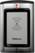 Samostatný ovladač pro přístup k jednoduchým dveřímB6-EH PlusEM/HIDInfračervená12Samostatný ovladač pro přístup k jednoduchým dveřímB6-IC PlusIC/CPUInfračervená12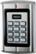 Samostatný ovladač pro přístup k jednoduchým dveřímB6K-EH PlusEM/HIDVlastní12Samostatný ovladač pro přístup k jednoduchým dveřímB6K-IC PlusIC/CPUVlastní12Samostatný ovladač pro přístup ke dvojitým dveřímB6K2-EH PlusEM/HIDVlastní16Samostatný ovladač pro přístup ke dvojitým dveřímB6K2-IC PlusIC/CPUVlastní16BarvaSymbolFunkceSvětlé zelenáAC2Jeden port z AC napájecího zdrojeModráNONormální otevřený port reléFialováCOMBěžný port reléOranžováNCBěžný zavřený port reléŠedáALARM(BELL)Výstup MOS odvodu u alarmu nebo zvonkuŽlutáOPEN(BEEP)Vstup tlačítka ukončit (nebo externí ovládání vstupu bzučáku)HnědáD_IN(LED_G)  Vstup kontaktu se dveřmi (nebo externí ovládání vstupu zeleného LED indikátoru)Červená+12V(AC1)  Kladná DC energie (nebo další port AC zdroje napájení)ČernáGNDUzemněníZelenáD0Wiegand signál, D0 vstup nebo výstup (nebo signalový výstup Tx u RS232-TTL)BíláD1Wiegand signál, D1 vstup nebo výstup (nebo signalový výstup Rx u RS232-TTL)RůžováD_IN2(LED_R)Vstup kontaktu se dveřmi u oblasti 2 (nebo externí ovládání vstupu červeného LED indikátoru)Žlutá a černáOPEN2Vstup ukončovacího tlačítka oblasti 2Bílá a černáNO2Normální otevřený port relé 2Zelená a černáCOM2Běžný port relé 2Červená a černáNC2Běžný zavřený port relé 2Překladatelská tabulka pro pojmy v diagramech nížePřekladatelská tabulka pro pojmy v diagramech nížeRedČervenáGreenZelenáWhiteBíláBlackČernáGreyŠedáBrownHnědáYellowŽlutáPinkRůžováGNDUzemněníBEEPPípnutíReaderČtečkaAccess ControllerPřístupový ovladačReader modeČtecí módSingle-door modeMód jednoduchých dveříDouble-door modeMód dvojích dveříInterlock modePropojovací módWiring diagramPřipojovací diagramPower off unlockVypínací odemykáníElectrify unlockElektrifikované odemykáníElectric lockElektrický zámekExit buttonTlačítko ukončeníMagnetic door contactKontakt s magnetickými dveřmiSet opening timeNastavit čas otevřeníSet unlocking time for power supplyNastavit čas odemykání pro zdroj napájeníNo connect them if external controller have not these wireNepřipojujte je pokud externí ovladač tyto dráty nemáOpening time is set according to external equipment requirementsČas otevírání je nastaven v souladu s externími požadavky vybaveníStandaloneSamostatnýSpecial power supplySpeciální zdroj napájeníStav operaceSvětelný indikátorBzučákPohotovostní módČervenáÚspěšná operaceZelenáDlouhé pípnutíNeúspěšná/špatná operace3 krátká pípnutíVstup správcovské karty2 krátká pípnutíSkončení správcovské kartyDlouhé pípnutíZmáčknutí tlačítkaKrátké pípnutíZmáčknutí tlačítka „*"Dlouhé pípnutíVkládání PINu k otevření dveříPomalý červený zábleskČtecí karta i PIN mód, první je přiložení kartyPomalý červený zábleskVíce čtecích karet otevírá dveře, když čtení ještě není dokončenoPomalý červený zábleskVstup do první správcovské oblasti v hlavním menuPomalý červený zábleskVstup do druhé správcovské oblasti v hlavním menuPomalý modrý zábleskVstup do první oblasti nastavování stavuOranžováVstup do druhé oblasti nastavování stavuFialováPrvní odemykací oblastZelenáDruhá odemykací oblastModráAlarmRychlý červený zábleskZvuk alarmu1(0001),2(0010),3(0011)4(0100),5(0101),6(0110)7(0111),8(1000),9(1001)*(1010),0(0000),#(1011)1(11100001),2(11010010),3(11000011)4(10110100),5(10100101),6(10010110)7(10000111),8(01111000),9(01101001)*(01011010),0(11110000),#(01001011)Jak vstoupit do menu : * (Držet více než 2 sekundy), (správcovské heslo) #Jak vstoupit do menu : * (Držet více než 2 sekundy), (správcovské heslo) #Jak vstoupit do menu : * (Držet více než 2 sekundy), (správcovské heslo) #Jak vstoupit do menu : * (Držet více než 2 sekundy), (správcovské heslo) #MenuParametr nebo krok operaceFunkceVýchozí hodnota00(Nové heslo správce) #, (Znovu nové heslo správce)Změnit heslo správce888888010# ,čtecí karta, čtecí karta, …Nastavit 1 – 3 Set-karty020#Smazat 3 Set-karty030#Čtecí mód1031#Mód jednoduchých dveří1032#Mód dvojích dveří1033#Propojovací mód1039#Demo mód1040#Nepřečte karty7041#Přečte jen EM karty7042#Přečte jen HID karty7043#Přečte jen IC karty7044#Přečte EM a HID karty7045#Přečte EM a IC karty7046#Přečte HID a IC karty7047#Přečte EM, HID a IC karty7090000#Obnoví původní nastavení, správcovská hesla a uživatelské informace se nezmění400, #Nastaví čas alarmu na 0 = žádný alarm040(1-99)#Nastaví čas alarmu na 1-99 minut0410#Vypíná funkci proti-demontáži0411#Zapíná funkci proti-demontáži0420#Výstražný signál alarmového výstupního signálu0421#Výstražný signál alarmového výstupního signálu0500#Světelný indikátor bude vypnutá1501#Červený světelný indikátor bude zapnutý1502#Zelený světelný indikátor bude zapnutý (Čtecí mód)1511,1,…,#Snížit jas u červeného světelného indikátoru18512,2,…,#Zvýšit jas u červeného světelného indikátoru18520#Klávesové podsvícení bude vypnuté1521#Klávesové podsvícení bude zapnuté152(2-99)#Po prodlevě 2-99 sekund, přepnout podsvícení na mikro-světlo1531,1,…,#Snížit jas klávesového podsvícení14532,2,…,#Zvýšit jas klávesového podsvícení14540#Vypnout bzučák1541#Zapnout bzučák1551,1,…,#Snížit klávesový tón10552,2,…,#Zvýšit klávesový tón10560#Klávesa „#“ nemůže být použita jako zvonek0561#Klávesa „#“ může být použita jako zvonek0570#Klávesa zvonku nebude fungovat0571#Klávesa zvonku bude fungovat, avšak bez zvuku0572#Klávesa zvonku bude fungovat, se zvukem „ding dong“060(0-255)#Nastavit kód zařízení0610#D0&D1 výstupní wiegand format.0611#D0 výstupní RS232-TTL-HEX format.0612#D0 výstupní RS232-TTL-ASCII-8 format.0613#D0 výstupní RS232-TTL-ASCII-10 format.062(26-66)#Wiegand výstupní format pro čtecí kartu může  mít být nastaven na 26-66 bitů.26630#Wiegand výstup bez kontroly parity1631#Wiegand výstup s kontrolou parity (EO format)1640#Výstup jedné klávesy, 4 bitová wiegand data (bez check bit)0641#Výstup jedné klávesy, 6 bitová wiegand data (s parity bit)0642#Výstup jedné klávesy, 8 bitová wiegand data (s dodatečným check bitem)0643#4-místná číslice – vyrovnávací výstup0644#1-5-místná číslice + # key buffered output1-5-místná číslice +  # klávesa – vyrovnávací výstup0645#   6-místná číslice – vyrovnávací výstup0Jak vstoupit do menu : * (Držet více než 2 sekundy), (správcovské heslo) #Jak vstoupit do menu : * (Držet více než 2 sekundy), (správcovské heslo) #Jak vstoupit do menu : * (Držet více než 2 sekundy), (správcovské heslo) #Jak vstoupit do menu : * (Držet více než 2 sekundy), (správcovské heslo) #Jak vstoupit do menu : * (Držet více než 2 sekundy), (správcovské heslo) #MenuParametr nebo krok operaceFunkceVýchozí hodnotaVýchozí hodnota00(Nové heslo správce) #, (Zopakovat nové heslo)Změnit heslo správce88888888888800(8 číslic )#Nastavit Super-open heslo000000#Smazat Super-open heslo010#, čtecí karta, čtecí karta, …Nastavit 1-3 Set-karty011#, čtecí karta, čtecí karta, …Nastavit 1-3 Add-karty012#, čtecí karta, čtecí karta, …Nastavit 1-3 Delete-karty013#, čtecí karta, čtecí karta, …Nastavit 1-3 Super-open-karty014#, čtecí karta, čtecí karta, …Nastavit 1-3 Anti-duress-karty015#, čtecí karta, čtecí karta, …Nastavit 1-3 Authorization-karty016#, čtecí karta, čtecí karta, …Set 1-3 Normal-open-karty020000, #Vymazat všech 21 správcovských karet020#Vymazat 3 Set-karty1#Vymazat 3 Add-kartyVymazat 3 Add-karty2#Vymazat 3 Delete-kartyVymazat 3 Delete-karty3#Vymazat 3 Super-open-kartyVymazat 3 Super-open-karty4#Vymazat 3 Anti-duress-kartyVymazat 3 Anti-duress-karty5#Vymazat 3 Authorization-kartyVymazat 3 Authorization-karty6#Vymazat 3 Normal-open-kartyVymazat 3 Normal-open-karty030#Čtecí módČtecí mód1031#Mód jednoduchých dveříMód jednoduchých dveří1032#Mód dvojích dveříMód dvojích dveří1033#Propojovací módPropojovací mód1039#Demo módDemo mód1040#Nemůže přiložit kartuNemůže přiložit kartu7041#Čte jen EM kartuČte jen EM kartu7042#Čte jen HID kartuČte jen HID kartu7043#Čte jen IC kartuČte jen IC kartu7044#Čte jen HID a EM kartyČte jen HID a EM karty7045#Čte jen EM a IC kartyČte jen EM a IC karty7046#Čte jen HID a IC kartyČte jen HID a IC karty7047#Čte HID, EM a IC kartuČte HID, EM a IC kartu7090000#Obnovit původní výchozí nastavení, správcovské heslo a uživatelské informace zůstávají nezměněnyObnovit původní výchozí nastavení, správcovské heslo a uživatelské informace zůstávají nezměněny10Čtecí karta, čtecí kartaStále přikládat čtecí kartu k přidání nových uživatelůStále přikládat čtecí kartu k přidání nových uživatelů108#(8-místné číslo karty)#,8#(8-místné číslo karty)#, …Vložit 8-místné číslo karty k přidání uživatelůVložit 8-místné číslo karty k přidání uživatelů1010#(10-místné číslo karty)#,10#(10-místné číslo karty)#, …Vložit 10-místné číslo karty k přidání uživatelůVložit 10-místné číslo karty k přidání uživatelů11(ID)#, čtecí karta, (ID)#, čtecí karta, …Specifikovat číslo ID a číst kartu k přidání uživateleSpecifikovat číslo ID a číst kartu k přidání uživatele11(ID)#8#(8-místné číslo karty)#, ID)#8#(8-místné číslo karty)#, …Specifikovat číslo ID a 8-místné číslo karty k přidání uživateleSpecifikovat číslo ID a 8-místné číslo karty k přidání uživatele11(ID)#10#(10-místné číslo karty)#, ID)#10#(10-místné číslo karty)#, …Specifikovat číslo ID a 10-místné číslo karty k přidání uživateleSpecifikovat číslo ID a 10-místné číslo karty k přidání uživatele11(ID)#(uživatelský PIN)#, (ID)#(uživatelský PIN)#, …Specifikovat číslo ID a vložit 4-6 místný PIN k přidání uživateleSpecifikovat číslo ID a vložit 4-6 místný PIN k přidání uživatele12(ID)#, 8#(8-místné číslo karty)#, (množství karet)#Přidat 8-místné seriové číslo uživatelských karetPřidat 8-místné seriové číslo uživatelských karet12(ID)#, 10#(10-místné číslo karty)#, (množství karet)#Přidat 10-místné seriové číslo uživatelských karetPřidat 10-místné seriové číslo uživatelských karet200000#Vymazat všechny uživatele v oblasti 1 a 2Vymazat všechny uživatele v oblasti 1 a 221Čtecí karta, čtecí karta, …Smazat uživatele karty přečtením kartySmazat uživatele karty přečtením karty218#(8-místné číslo karty)#, 8#(8-místné číslo karty)#, …Specififikované číslo ID a vložit 8-místné číslo karty ke smazání uživateleSpecififikované číslo ID a vložit 8-místné číslo karty ke smazání uživatele2110#(10-místné číslo karty)#, 10#(10-místné číslo karty)#, …Specififikované číslo ID a vložit 10-místné číslo karty ke smazání uživateleSpecififikované číslo ID a vložit 10-místné číslo karty ke smazání uživatele22(ID)#, (ID)#, …Vložit číslo ID ke smazání uživateleVložit číslo ID ke smazání uživatele300#Otevřít vchod kartouOtevřít vchod kartou2301#Otevřít vchod kartou a PINemOtevřít vchod kartou a PINem2302#Otevřít vchod kartou nebo PINemOtevřít vchod kartou nebo PINem2311#Nastavit jednu kartu k otevření dveříNastavit jednu kartu k otevření dveří131(1-10)#Nastavit společně 2-10 karet k otevření dveříNastavit společně 2-10 karet k otevření dveří1320#Nastavit zámek na mód prodlevyNastavit zámek na mód prodlevy0321#Nastavit zámek na přepínácí módNastavit zámek na přepínácí mód0322#Nastavit zámek do módu normálního otevřeníNastavit zámek do módu normálního otevření0330#Znemožnit uživatelům používáníZnemožnit uživatelům používání1331#Umožnit uživatelům používáníUmožnit uživatelům používání1340#Nastavit otevírací čas na 50 mSNastavit otevírací čas na 50 mS234(1-999)#Nastavit otevírací čas na hodnotu 1 – 999 SNastavit otevírací čas na hodnotu 1 – 999 S235(0-99)#Po otevření dveří bude prodleva 0-99 sekund k zapnutí tónuPo otevření dveří bude prodleva 0-99 sekund k zapnutí tónu1036(0-99)#Nastavit tón na výzvu k uzavření na hodnotu 0-99 sekundNastavit tón na výzvu k uzavření na hodnotu 0-99 sekund10400,#Nastavit čas alarmu na 0 = žádný alarmNastavit čas alarmu na 0 = žádný alarm040(1-99)#Nastavit čas alarmu na 1-99 minutNastavit čas alarmu na 1-99 minut0410#Vypnout proti-demontážní funkci alarmuVypnout proti-demontážní funkci alarmu0411#Zapnout proti-demontážní funkci alarmuZapnout proti-demontážní funkci alarmu0420#Výstražný signál alarmového výstupního signálu Výstražný signál alarmového výstupního signálu 0421#Výstražný signál alarmového výstupního signáluVýstražný signál alarmového výstupního signálu0430#Mód běžné operaceMód běžné operace0431#Povolit funkci alarmu anti-crackPovolit funkci alarmu anti-crack0432#Povolit zamčenou funkci anti-crackPovolit zamčenou funkci anti-crack044(1-10)#   Nastavit anti-crack čas na hodnotu 1-10   Nastavit anti-crack čas na hodnotu 1-101045(1-99)#Nastavit zamknutý anti-crack čas na hodnotu 1-99 minutNastavit zamknutý anti-crack čas na hodnotu 1-99 minut10500#Světelný indikátor bude vždy vypnutSvětelný indikátor bude vždy vypnut1501#Červený světelný indikátor bude vždy zapnutČervený světelný indikátor bude vždy zapnut1502#Zelený světelný indikátor bude vždy zapnut (Čtecí mód)Zelený světelný indikátor bude vždy zapnut (Čtecí mód)1511,1,…,#Snížit jas červeného světelného indikátoruSnížit jas červeného světelného indikátoru18512,2,…,#Zvýšit jas červeného světelného indikátoruZvýšit jas červeného světelného indikátoru18520#Klávesové podsvícení bude vždy vypnutéKlávesové podsvícení bude vždy vypnuté1521#Klávesové podsvícení bude vždy zapnutéKlávesové podsvícení bude vždy zapnuté152(2-99)#Po prodlevě 2-99 sekund, podsvícení se přepne na mikro-světloPo prodlevě 2-99 sekund, podsvícení se přepne na mikro-světlo1531,1,…,#Snížit jas klávesového podsvíceníSnížit jas klávesového podsvícení14532,2,…,#Zvýšit jas klávesového podsvíceníZvýšit jas klávesového podsvícení14540#Vypnout bzučákVypnout bzučák1Menu    Parametr nebo krok operaceFunkceVýchozí hodnota1#Zapnout bzučák551,1,…,#Snížit tón kláves10552,2,…,#Zvýšit tón kláves10560#Klávesa „#“ nemůže být použita jako tlačítko pro zvonek0561#Klávesa „#“ může být použita jako tlačítko pro zvonek0570#Klávesa pro zvonek bude neplatná0571#Klávesa pro zvonek platná, avšak bez zvuku0572#Klávesa zvonku platná a zvuk „Dingdong“0MenuParametr nebo krok operaceFunkceVýchozí hodnota11(ID)#, čtecí karta, (ID)#, čtecí karta, …Specifikovat číslo ID a číst kartu k přidání uživatele11(ID)#8#(8-místné číslo karty)#, (ID)#8#(8-místné číslo karty)#, …Specifikovat číslo ID a vložit 8-místné číslo karty k přidání uživatele11(ID)#10#(10-místné číslo karty)#, (ID)#10#(10-místné číslo karty)#, …Specifikovat číslo ID a vložit 10-místné číslo karty k přidání uživatele11(ID)#(uživatelský PIN)#, (ID)#(uživatelský PIN)#, …Specifikovat číslo ID a vložit 4-6 místný PIN kód k přidání uživatele12(ID)#, 8#(8-místné číslo karty)#, (množství karet)#Přidat 8-místné seriové číslo uživatelů karty.12(ID)#, 10#(10-místné číslo karty)#, (množství karet)#Přidat 10-místné seriové číslo uživatelů karty.21Čtecí karta, čtecí kartaSmazat uživatele přiložením karty218#(8-místné číslo)#, 8#(8-místné číslo)#, …Specifikované číslo ID a vložit 8-místné číslo karty ke smazání uživatele2110#(10-místné číslo)#, 10#(10-místné číslo)#, …Specifikované číslo ID a vložit 10-místné číslo karty ke smazání uživatele22(ID)#, (ID)#, …Vložit číslo ID ke smazání uživatele300#Otevřít vchod pomocí karty2301#Otevřít vchod pomocí karty a PINu2302#Otevřít vchod pomocí karty nebo PINu2311#Nastavit 1 kartu k otevření dveří131(1-10)#Nastavit 2-10 karet společně k otevření dveří1320#Nastavit zámek na režim podlevy0321#Nastavit zámek na přepínací režim0322#Nastavit zámek na režim normálního otevírání0330#Znemožnit uživatelům použití1331#Umožnit uživatelům použití1340#Nastavit otevírací čas na 50 mS234(1-999)#Nastavit otevírácí čas na 1-999S235(0-99)#Po otevření dveří, prodleva 0-99 ke spuštění tónu1036(0-99)#  Nastavit tón u výzvy k zavření na 0-99 sekund.10Jak vstoupit do menu : * (Držet více než 2 sekundy), (správcovské heslo) #Jak vstoupit do menu : * (Držet více než 2 sekundy), (správcovské heslo) #Jak vstoupit do menu : * (Držet více než 2 sekundy), (správcovské heslo) #Jak vstoupit do menu : * (Držet více než 2 sekundy), (správcovské heslo) #MenuParametr nebo krok operaceFunkceVýchozí hodn.030#Čtecí mód1031#Mód jednoduchých dveří1MenuParametr nebo krok operaceFunkceVýchozí hodn.2#Mód dvojích dveří3#Propojovací mód9#Demo mód090000#Obnovit původní nastavení, správcovské heslo a uživatelské informace zůstanou nezměněny320#Nastavit zámek na režim prodlevy0321#Nastavit zámek na režim přepínání0322#Nastavit zámek na režim normálního otevírání0340#Nastavit otevírací čas na 50 mS234(1-999)#Nastavit otevírací čas na hodnotu 1-999 S2511,1,…,#Snížit jas u červeného světelného indikátoru18512,2,…,#Zvýšit jas u červeného světelného indikátoru18520#Klávesové podsvícení bude vypnuto1521#Klávesové podsvícení bude zapnuto152(2-99)#Po prodlevě 2-99 sekund, přepnout klávesové podsvícení na mikro-světlo1531,1,…,#Snížit jas klávesového podsvícení14532,2,…,#Zvýšit jas klávesového podsvícení14551,1,…,#Snížit tón klávesy10552,2,…,#Zvýšit tón klávesy10Poruchový jevMožné příčinyŘešení problémůIndikátor světla nefunguje správně.1. Elektrické vedení je příliš tenké nebo není použit čistý měděný drát, což vede k příliš nízkému napětí.Nahraďte tlustějším, kompetentním kabelem.Indikátor světla nefunguje správně.2. Nesprávné připojení nebo špatný kontakt elektrického vedení.Zapojte správně.Indikátor světla nefunguje správně.3. Nastavení indikátoru světla na vypnuto.Nastavte do normálního režimu.Selhání při vstupu do správního módu.1. Drželi jste klávesu * před heslem více než dvě sekundy.Používejte správně.Selhání při vstupu do správního módu.2. Vložili jste nesprávné heslo.Vložte správné heslo.Selhání při vstupu do správního módu.3. Zapomenuté administrátorské heslo.Změňte pomocí Nastavení karty nebo podržte klávesu # pro inicializaci.Mohu vstoupit do správního módu, ale část nabídky je nedostupná.1. Nelze nastavit některou nabídku ve výchozím hesle, pouze lze změnit heslo administrátora.Změňte Administrátorské heslo.Mohu vstoupit do správního módu, ale část nabídky je nedostupná.2. Režim stroje je nesprávný a některé nabídky jsou zablokovány.Nastavte do správného strojového módu.Uživatelská karta neotvírá dveře.1. Tři zvonění, pokud se jedná o neplatnou uživatelskou kartu.Přidejte uživatelskou kartu.Uživatelská karta neotvírá dveře.2. Tři zazvonění, pokud je uživatel deaktivován.Povolit uživatele.Uživatelská karta neotvírá dveře.3. Jedno zazvonění, pokud je spojení zámku špatné.Zkontrolujte správnost připojení.Vzdálenost čtecí karty je moc blízká.1. Použití nestandardního spínacího zdrojenapájení.Přepněte na lineární napájení nebo připojteskříň k zemi.Vzdálenost čtecí karty je moc blízká.2. Část přesahu elektrického zámku je příliš velká.Zvolte kvalifikovaný zámek nebo paralelní připojení elektrolytického kondenzátoru 470uF / 25Vna obou koncích zámku.